ПУБЛИЧНЫЕ СЛУШАНИЯ ПО ВОПРОСУ«О проекте бюджета города Канска на 2016 год и плановый период 2017-2018 годов»11 декабря 2015 годаг. КанскПРОГРАММАпубличных слушаний по вопросу«О проекте бюджета города Канска на 2016 год и плановый период 2017-2018 годов»  г. Канск, ул. Ленина, 4/1                                11  декабря 2015 года, 10 часов Вступительное словоГлава города Канска – Качан Надежда Николаевна.Об основных направлениях бюджетной и налоговой политики. Подходы к формированию проекта бюджета города Канска на 2016 год и плановый период 2017-2018 годов.Докладчик: Кадач Нина Владимировна – заместитель главы города по экономике и финансам (20 минут).Ответы на вопросы, выступления (до 5 мин.)Заключительное слово Глава города Канска – Качан Надежда Николаевна.Примечание: проект документа «О бюджете города Канска на 2016 год и плановый период 2017 - 2018 годов» размещен на официальном сайте Администрации города Канска Красноярского края www.kansk-adm.ru. 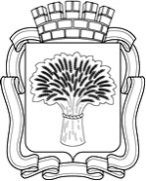 Российская ФедерацияАдминистрация города КанскаКрасноярского края